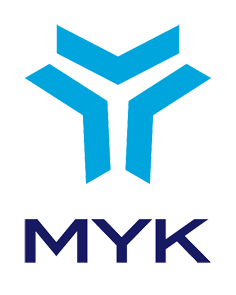 ULUSAL MESLEK STANDARDIFOTO MUHABİRİSEVİYE 6REFERANS KODU / … RESMİ GAZETE TARİH-SAYI/ … TERİMLER, SİMGELER VE KISALTMALAR5N1K: Haber yazmanın temel kuralına göre, bir haberin içinde cevapları bulunması gereken “ne, nerede, ne zaman, neden, nasıl ve kim” sorularını,ALAN DERİNLİĞİ: Konuya netlik ayarı yapıldığında fotoğrafta, konunun önünde ve arkasında net olarak çıkan alını, fotoğrafın en yakın ve en uzak net noktaları arasındaki alanı,ATIK: Üretimden tüketime kadar olan tüm aşamalarda ortaya çıkan ve kullanıcının artık işine yaramayan ve çevre için zarar oluşturan her türlü maddeyi,BEYAZ DENGESİ (WB): Fotoğrafı çekilecek konunun aldığı doğal ve doğal olmayan ışık ve renk ısısına göre yapılan ayarı, BLOG: Genellikle güncelden eskiye doğru sıralanmış yazı ve yorumların yayınlandığı, günlüğe benzer, web tabanlı, kişisel ve/veya bir gruba ait yayınları,ÇERÇEVELEME: Bir konunun çekiminin genel plan, orta plan, yakın plan, dik ve yatay plan ile değişik bakış açılı olmak üzere beş temel plandan hangisine göre yapılacağını belirlemeyi, marj ayarını,ÇOK BÖLGELİ ÖLÇÜM: Fotoğraf makinesinde ışıkölçerin, fotoğraflanan alanın değişik bölgelerinden yansıyan ışığı ölçerek bu değerler üzerinden algoritmalara dayanarak  yaptığı hesaplamalara göre ışığı değerlendirdiği, çok karmaşık ve farklı ışık koşullarının olduğu durumlarda diğer ölçüm sistemlerine göre daha kesin pozlama değerleri sağlayabilen ışık ayarını,DEMEÇ: Yetkili bir kimsenin bir konuda yaptığı açıklamayı, beyanatı,DEŞİFRE YAPMAK: Herhangi bir ses ya da video kaydının yazıya aktarılmasını,DIŞ HABER KAYNAĞI: İç haber ajansının dış haber temsilcileri, dış ülkelerdeki büro muhabirleri/temsilciler, dış haber ajansları, yabancı tüm kitle iletişim organları, büyükelçilik/ konsolosluk/yabancı temsilcilikler, uluslararası kişi/kurum-kuruluş basın toplantısı bültenleri ve yabancı arşivler gibi yurtdışı temelli haber kaynaklarını,DİYAFRAM AYARI: Fotoğraf makinelerinde fotoğrafı çekilecek kişi/nesneden yansıyan ışınların hangi miktar ve şiddette lensten geçip makineye ulaşacağını düzenleyen ve bu bağlamda fotoğrafın net alan derinliğini belirleyen ayarı,EDİTORYAL İÇERİK: Bir yayında ticari amaçlı reklam vb. öğeler dışında kalan, haber, yazı, röportaj vb. içeriği,ENSTANTANE AYARI: Fotoğraf çekilecek ortamdaki ışığın yüksekliğine/düşüklüğüne ve fotoğrafı çekilecek kişi/nesnenin durağanlığına/hareketliliğine göre yapılan, fotoğraf makinesinde diyaframdan geçen ışınların ne kadar süreyle sensörde/ışığa duyarlı yüzeyde kalacağını düzenleyen ayarı,FİLTE: Belli dalga boyundaki ışıkları emen ya da her dalga boyundaki ışığın yoğunluğunu azaltan optik aygıtı, FOTOĞRAF ALTI: Haber ile birlikte verilen görsel materyali açıklayıcı kısa metni,FOTOĞRAF ATLATMAK: Başka foto muhabirlerinin gözden kaçırdığı, haber değeri taşıyan bir konunun ya da anın fotoğrafının çekilmesini ve yayınlanmasını,GENEL (ORTALAMA, MATRİS) ÖLÇÜM: Fotoğraf makinesinde ışıkölçerin, kadrajın tamamından gelen ışığı algıladığı, sahnenin herhangi bir kısmına ağırlık vermeden konudan yansıyan yüksek ve az ışıklı alanların ortalamasını dikkate aldığı, genellikle az – çok eşit aydınlanmış sahneler için uygun olan ışık ayarını,GÜNCEL OLAY: Yakın zamanda olmuş ve/veya etkileri içinde bulunulan zamanda sürmekte olan olayı,GÜNCEL OLMAYAN OLAY: Geçmiş zamanda meydana gelen ancak etkileri içinde bulunulan zamanda devam eden olayı,GÜNDEM DIŞI: Güncel olaylar harici konuları,GÜNDEM: Yaşanan günlük olayları ve gelişmeleri; haber merkezinde o gün izlenecek olay ve haberleri içeren ajandayı,HABER AJANSI: Yurt ve dünya olaylarını ve gelişmelerini toplayıp haberleştiren, yayımlayan ve abonelere servis yapan kurum/kuruluşu,HABER ARA BAŞLIĞI: Çok paragraflı, uzun ve önemli haberlerde okuma kolaylığı sağlamak amacıyla paragraflar arasına yerleştirilen birkaç kelimelik başlıkları,HABER ARA SPOTU: Genellikle uzun haberlerde yer alan, durum tespiti ya da alıntıdan oluşan kısa paragrafı,HABER BAŞLIĞI: Okuyucunun ilgisini habere çekebilecek nitelikte birkaç kelimeden veya tamlamadan oluşan ana başlığı,HABER DEĞERİ: Tarihsel süreç içinde genel kabul görmüş evrensel habercilik kuralları çerçevesinde, olay/olgu/fikir/sorunun kitlelere haber olarak verilebilmesi için taşıması gereken zamanlılık, mesafe, önemlilik, ilgi çekicilik, ilginçlik, yakınlık, tanınmışlık, geçerlilik, sıklık, bolluk, benzerlik, insan ilgisi, bağlantılar, seçkincilik, kişisellik, olumsuzluk gibi özellikleri, HABER GİRİŞİ: Haber flaşı olarak da adlandırılan, haber metninde ilk paragrafı oluşturan, okuyucuyu habere çekmek amacıyla kısa, öz ve çarpıcı şekilde haberin içeriğine dair bilgi veren haber bölümünü,HABER HAVUZU: Her haber kurumunun çalışanlarına özel olan, çalışanların yazdıkları haberleri diğer çalışanlar ve üstleriyle paylaşmasına olanak veren yazı paylaşım sistemini,HABER KAYNAĞI: Haber değeri olan bilginin alındığı kişiyi veya kurumu, HABER ÖĞELERİ: Bir haberde mutlaka bulunması gereken 5N1K sorularının cevapları ile haberin gerçeklik, doğruluk, yenilik/güncellik, anlaşılırlık, ilginçlik, önemlilik, geçerlilik ve nadirlik gibi niteliklerinin bütününü,HABER SPOTU: Haberin en önemli detaylarını özetleyen, en çarpıcı bilgiyi veren bölümünü ya da okuyucunun ilgisini çekmeyi sağlayacak olan haber girişini,HABER ÜST BAŞLIĞI: Haber şablonunda başlığın üstünde yer alan, haberin özüne yönelik kısa ve vurucu bir cümleden oluşan başlığı,HABERCİ REFLEKSİ: Kişinin çevresinde gelişen olayları haberci gözüyle değerlendirme ve bu olaylarda 5N1K sorularına cevap arama eğilimini; ani gelişen olayları hızlı bir şekilde süzgeçten geçirmeyi, hızlı kavramayı ve hızlı bir şekilde davranmayı,ISCO: Uluslararası Standart Meslek Sınıflamasını,ISO: Film hızı standardını belirleyen yetkili sistemi,İÇ HABER KAYNAĞI: İstihbarat kadroları, bölge muhabirleri, freelance (serbest) muhabirler, iç haber ajansları, tüm kitle iletişim organları, kişi/kurum/kuruluş basın toplantısı bültenleri ve arşivler gibi yurtiçi temelli kaynakları,İSG: İş Sağlığı ve Güvenliğini, KADRAJ: Fotoğrafçılıkta görüntüyü çerçeve içine almayı,KARE: Film üzerindeki her bir görüntüyü, objektiften vizöre yansıyan görüntünün alan sınırını, KISMİ ÖLÇÜM: Fotoğraf makinesinde ışıkölçerin, ışığı kadrajın merkezi ve yakın çevresindeki % 10 – 15’lik bir alandan okuduğu, genellikle kadrajın kenarlarında fazla aydınlık ya da çok karanlık alanlar olduğunda kullanışlı olan ışık ayarını,KİŞİSEL KORUYUCU DONANIM (KKD): Bir veya birden fazla sağlık ve güvenlik tehlikesine karşı korunmak için kişilerce giyinmek veya taşınmak amacıyla tasarlanmış herhangi bir cihaz, alet ya da malzemeyi, KONTRAST AYARI: Fotoğraf makinelerinde, çekilen fotoğraftaki renklerin karşıtlığını düzenleyen ayarı,KURGU: Bir videonun değişik ve yerlerde çekilen bölümlerini bir uyum ve anlam bütünlüğü sağlayarak birleştirmeyi, montajı,LENS: Fotoğrafçılıkta odak noktasının üzerinde görüntünün elde edilmesi için kullanılan, bir ışık demetini kırılmaya uğratarak belli bir noktaya yönelten optik gereci, merceği,MERKEZ AĞIRLIKLI ÖLÇÜM: Fotoğraf makinesinde ışıkölçerin, tüm kadrajı dikkate almakla beraber, merkeze yakın % 60 – 80’lik bir bölgeyi daha ağırlıklı olarak değerlendirdiği, genellikle fotoğrafı çekilen nesne kadrajın ortalarında ise kullanışlı olan ışık ayarını,MANİPÜLASYON: Seçme, ekleme ve çıkarma yoluyla bilgileri ve belgeleri değiştirmeyi,NOKTASAL (SPOT) ÖLÇÜM: Fotoğraf makinesinde ışıkölçerin, kadrajın diğer bölümlerindeki ışık değerlerinden etkilenmeden, 3,5 mm çaplı çok küçük bir bölümünden (yaklaşık % 1 – 5’lik bir kısmı) gelen ışığı dikkate alarak ölçüm yaptığı, genellikle çok yüksek kontrastlı sahnelerin çekiminde veya makro çekimlerde kullanışlı olan ışık ayarını,OBJEKTİF: Birden çok mercekten oluşan odak noktası üzerinde iki boyutlu görüntü oluşturmayı sağlayan optik sistemi, PARLAKLIK AYARI: Fotoğraf makinelerinde, çekilen fotoğraftaki renklerin parlaklığını düzenleyen ayarı,PLAN: Genel plan, yakın plan, dik ve yatay plan, değişik bakış açılı olarak çeşitlendirilebilecek, fotoğrafı çekilen nesnenin kadrajda konumlandırılması durumunu,PORTAL: Canlı haberler, söyleşi odaları, elektronik posta, alışveriş, rehberler, farklı sitelere bağlantılar vb. pek çok içeriği bir arada bulunduran internet sitelerini,POZ: Resim ve fotoğrafta duruşu,POZLAMA: Fotoğraf makinesınde filme ışık verilerek görüntü oluşturmayı,POZOMETRE Fotoğrafı çekilecek konudan yansıyan ışığın ya da konunun üzerine düşen ışığın miktarını ölçen cihazı, RİSK: Tehlikeli bir olayın meydana gelme olasılığı ile sonuçlarının bileşimini,SOSYAL MEDYA: Kişilerin internet tabanlı sosyal ağlar, internet siteleri ve mobil uygulamalar üzerinden birbiriyle içerik ve bilgi paylaşmasına imkan veren ve geleneksel medyanın aksine çift taraflı ve eş zamanlı bilgi paylaşımı olanağı sunan dijital bilgi/içerik platformunu,TARAFSIZLIK: Karşılaşılan durum ve olayları ele alırken herhangi bir kişi, zümre, tutum veya düşünceden yana tercih yapmama, yansız kalma halini,TEHLİKE: İşyerinde var olan ya da dışarıdan gelebilecek, çalışanı veya işyerini etkileyebilecek, zarar veya hasar verme potansiyelini,VİDEO ÇEKMEK: Fotoğraf makinesinin video çekme özelliğini kullanarak haberi görsel olarak anlatan akan görüntüleri kaydetmesini, VİZÖR: Fotoğraf makinesinde fotoğrafı çekilecek konunun görülmesini sağlayan, görüntü alanının sınırlarını gösteren optik sistemi, ifade eder.İÇİNDEKİLER1.	GİRİŞ	82.	MESLEK TANITIMI	92.1.	Meslek Tanımı	92.2.	Mesleğin Uluslararası Sınıflandırma Sistemlerindeki Yeri	92.3.	Sağlık, Güvenlik ve Çevre ile ilgili Düzenlemeler	92.4.	Meslek ile İlgili Diğer Mevzuat	92.5.	Çalışma Ortamı ve Koşulları	102.6.	Mesleğe İlişkin Diğer Gereklilikler	103.	MESLEK PROFİLİ	113.1.	Görevler, İşlemler ve Başarım Ölçütleri	113.2.	Kullanılan Araç, Gereç ve Ekipman	303.3.	Bilgi ve Beceriler	303.4.	Tutum ve Davranışlar	324.ÖLÇME, DEĞERLENDİRME VE BELGELENDİRME	34GİRİŞFoto Muhabiri (Seviye 6)  ulusal meslek standardı 5544 sayılı Mesleki Yeterlilik Kurumu (MYK) Kanunu ile anılan Kanun uyarınca çıkartılan 5/10/2007 tarihli ve 26664 sayılı Resmi Gazete’de yayımlanan Ulusal Meslek Standartlarının Hazırlanması Hakkında Yönetmelik ve 27/11/2007 tarihli ve 26713 sayılı Resmi Gazete’de yayımlanan Mesleki Yeterlilik Kurumu Sektör Komitelerinin Kuruluş, Görev, Çalışma Usul ve Esasları Hakkında Yönetmelik hükümlerine göre MYK’nın görevlendirdiği T.C Başbakanlık Basın Yayın ve Enformasyon Genel Müdürlüğü tarafından hazırlanmıştır. Foto Muhabiri (Seviye 6)  ulusal meslek standardı, sektördeki ilgili kurum ve kuruluşların görüşleri alınarak değerlendirilmiş, MYK Medya, İletişim, Yayıncılık Sektör Komitesi tarafından incelendikten sonra MYK Yönetim Kurulunca onaylanmıştır. MESLEK TANITIMIMeslek TanımıFoto Muhabiri (Seviye 6) kamuoyunu aydınlatmak ve bilgilendirmek üzere haber değeri taşıyan olayların fotoğraflarını çekme ve 5N1K ilkesine uygun, tarafsız ve doğru olarak haberini yazma ve gazete, dergi vb. yazılı basında yayınlanmaya hazır hale getirme bilgi, beceri ve yetkinliğine sahip nitelikli kişidir.Foto Muhabiri (Seviye 6) görevini yerine getirmek için İSG ve çevre koruma ile ilgili önlemleri alarak haber için ön çalışma yapar, elde ettiği bilgi ve belgeleri kontrol eder ve gazetecilik ilkelerine uygun olarak haberi yazar. Bu kapsamda fotoğraf ve video çekme faaliyetlerini yürütür, fotoğrafları ve videoları bağlı olduğu yayın organına gönderir ve foto röportaj yapar.Foto Muhabiri (Seviye 6)  ayrıca haber sonrası işlemler ile mesleki iletişim süreçlerini yönetir ve mesleki gelişimine ilişkin faaliyetleri yürütür. Mesleğin Uluslararası Sınıflandırma Sistemlerindeki YeriISCO 08: 2648 (Gazeteciler)Sağlık, Güvenlik ve Çevre ile ilgili Düzenlemeler4857 sayılı İş Kanunu 5510 sayılı Sosyal Sigortalar ve Genel Sağlık Sigortası Kanunu6331 sayılı İş Sağlığı ve Güvenliği KanunuAtık Yönetimi Genel Esaslarına İlişkin YönetmelikBinaların Yangından Korunması Hakkında YönetmelikÇalışanların İş Sağlığı ve Güvenliği Eğitimlerinin Usul ve Esasları Hakkında YönetmelikGüvenlik ve Sağlık İşaretleri Yönetmeliğiİş Ekipmanlarının Kullanımında Sağlık ve Güvenlik Şartları YönetmeliğiKişisel Koruyucu Donanımların İşyerlerinde Kullanılması Hakkında YönetmelikTehlikeli Atıkların Kontrolü YönetmeliğiAyrıca; iş sağlığı ve güvenliği ve çevre ile ilgili yürürlükte olan kanun, tüzük, yönetmelik ve diğer mevzuata uyulması ve konu ile ilgili risk analizinin yapılması esastır.Meslek ile İlgili Diğer Mevzuat1117 sayılı Küçükleri Muzır Neşriyattan Koruma Kanunu195 sayılı Basın İlan Kurumu Teşkiline Dair Kanun2821 sayılı Sendikalar Kanunu 2822 sayılı Toplu İş Sözleşmesi, Grev ve Lokavt Kanunu 2954 sayılı Türkiye Radyo ve Televizyon Kanunu 3984 sayılı Radyo ve Televizyonların Kuruluş ve Yayınları Hakkında Kanun4077 sayılı Tüketicinin Korunması Hakkında Kanun 4454 sayılı Basın ve Yayın Yoluyla İşlenen Suçlara İlişkin Dava ve Cezaların Ertelenmesine Dair Kanun5187 sayılı Basın Kanunu5237 sayılı Türk Ceza Kanunu5651 sayılı İnternet Ortamında Yapılan Yayınların Düzenlenmesi ve Bu Yayınlar Yoluyla İşlenen Suçlarla Mücadele Edilmesi Hakkında Kanun 5809 sayılı Elektronik Haberleşme Kanunu5846 sayılı Fikir ve Sanat Eserleri Kanunu5953 sayılı Basın Mesleğinde Çalışanlarla Çalıştıranlar Arasındaki Münasebetlerin Tanzimi Hakkında Kanun6112 sayılı Radyo ve Televizyonların Kuruluş ve Yayın Hizmetleri Hakkında KanunAvrupa İnsan Hakları SözleşmesiBasın Yayın ve Enformasyon Genel Müdürlüğünün Teşkilat ve Görevleri Hakkında Kanun Hükmünde KararnameBasın-Yayın ve Enformasyon Genel Müdürlüğü Basın Kartı YönetmeliğiAyrıca; meslek ile ilgili yürürlükte olan kanun, tüzük, yönetmelik ve diğer mevzuata uyulması esastır.Çalışma Ortamı ve KoşullarıFoto Muhabiri (Seviye 6) çekeceği fotoğrafın ve haberin niteliğine bağlı olarak hem kapalı hem de açık alanlarda çalışır. Çalışma ortamı yapacağı haberin türüne göre çeşitlilik gösterdiğinden dolayı açık alanda çalışırken soğuk, yağmur, kar, sıcak, rüzgâr gibi iklim koşullarından doğrudan etkilenebilir. Ayrıca fotoğrafın ve haberin niteliğine göre foto muhabiri savaş, afet vb. olağanüstü durumların olduğu yerlerde de çalışmak zorunda kalabilir.  Çalışma saatleri genellikle düzensiz olup fotoğrafın ve haberin niteliğine göre uzun süreli hareket halini, ayakta durmayı ve ekipmanlarını taşımayı gerektirir. Fotoğrafın ve haberin özelliğine göre sık sık seyahat etmesi ve uzun sürelerle yaşadığı yer dışında konaklaması gerekebilir. Mesleğin icrası esnasında iş kazası, meslek hastalığı, yaralanma ve sağlık sorunları oluşma riskleri bulunmaktadır. Bu risklerin tamamen bertaraf edilmesi ve önlenebilmesi için işveren tarafından gerekli önlemler alınır. Risklerin tamamen ortadan kaldırılamadığı durumlarda işveren tarafından sağlanan uygun kişisel koruyucu donanımı kullanarak çalışır. Foto Muhabiri (Seviye 6) görevinin icrası esnasında genel yayın yönetmeni, yazı işleri müdürü, servis şefi, haber müdürü, sayfa sekreteri/tasarımcısı, sayfa editörü ve muhabir ile birlikte çalışır.Öte yandan mesleğin icra edildiği koşullar, stres altında çalışma ile psikolojik ve fiziksel yıpranma risklerini de içerir.Mesleğe İlişkin Diğer Gereklilikler Mesleğe ilişkin diğer gereklilik bulunmamaktadır. MESLEK PROFİLİGörevler, İşlemler ve Başarım Ölçütleri
Kullanılan Araç, Gereç ve EkipmanBilgisayar ve bilgisayar yazılımlarıFiltre, lens ve objektif çeşitleriFlaş ve aydınlatma ekipmanları Fotoğraf makinesi sabitleyici çeşitleriFotoğraf makinesi Görüntü aktarım aparatıHafıza kartları ve hard disk çeşitleriİletişim cihazlarıİlkyardım malzemeleriKırtasiye malzemeleriKişisel koruyucu donanımlar (baret, eldiven, kulak tıkacı, koruyucu yüz maskesi, kurşun geçirmez yelek vb.)Mikrofon Ses kayıt cihazı ve ekipmanlarıŞarj cihazlarıTanıtım kartıTetikleyici çeşitleri Bilgi ve BecerilerAcil durum bilgisiAraç, gereç ve ekipman kullanım bilgi ve becerisiAraştırma ve bilgi taraması yapma ve bilgiyi değerlendirme/analiz etme bilgi ve becerisiAtıkların kaynakta doğru ayrılması, geri dönüşüm faaliyetleri bilgisiBasılı yayın türleri ile okuyucu yapısına göre basılı yayın pazarı bilgisiBilgisayar ve bilgisayar ekipmanları kullanım bilgisiÇalışma mevzuatı bilgisiÇevre koruma uygulamaları bilgisiÇevresinde gelişen olayları gözlemleme ve gazeteci gözüyle yaklaşma becerisiÇok yönlü enformasyonu kontrol edebilme ve doğru değerlendirme becerisiÇok yönlü genel kültür (sosyoloji, ekonomi, sosyal bilimler ve edebiyat) bilgisiDil bilgisi ve imla kuralları bilgisiDoğal kaynakların etkin kullanımı (su, elektrik, doğalgaz, hammaddeler vb.) bilgisiDüşünce ve dilini uyumlu şekilde yönetme becerisiDüşünceleri analitik ve anlaşılır bir biçimde ifade etme becerisiEkip içinde çalışma becerisiEkip içinde çalışma,  organizasyon ve koordinasyon becerisiEl becerisi ve duyusal yetenekEmpati kurma becerisiEtkili dinleme, eleştirel okuma, okuduğunu anlama ve yazma becerisiFikir üretme ve değerlendirme becerisiFiziksel ve zihinsel koordinasyon becerisiFoto röportaj yapma bilgi ve becerisiFotoğraf çekme ve fotoğraf çekme ekipmanlarını kullanma bilgi ve becerisiGazetecilik yöntemleri ve teknikleri bilgi ve becerisi Gerçeklerle düşünceler arasında ayırım yapma becerisiGözlem yapma becerisi Göz-zihin koordinasyon becerisiGündemi takip etme bilgi ve becerisiHaber başlıkları yazma bilgi ve becerisiHaber kaynaklarını yönetme bilgi ve becerisiHaber yazım süreçleri bilgisiHaber yazımı için dili iyi kullanabilme becerisiHaber yazma bilgi ve becerisiHaber yazma ile ilgili kavramsal çerçeve bilgisiHaberde alıntı kullanma bilgisiHijyen bilgisiİçerik geliştirme becerisiİhbar değerlendirme bilgi ve becerisiİleri düzeyde haber yazma maliyet analizi bilgisiİlkyardım bilgisiİnisiyatif kullanma becerisi İnsan ilişkilerini yönetme becerisiİş geliştirme becerisiİş organizasyonu bilgisi ve becerisiİş sağlığı ve güvenliği bilgisiİşyeri çalışma prosedürleri bilgisiKayıt tutma bilgisi ve becerisiKaynakları planlama ve yönetme becerisiKendini motive etme becerisi Kişisel koruyucu donanım kullanım ve bakım bilgisiKonsantrasyon ve kendini motive etme becerisiKünye bilgisiLiderlik becerisiMesleğe ilişkin yasal düzenlemeler bilgisiMesleği ile ilgili etik kurallar bilgisiMesleki terim bilgisiMesleki yabancı dil bilgisiMetni deşifre etme bilgi ve becerisi Muhakeme yeteneğiOlayları tarafsız olarak ve haberci refleksiyle değerlendirme becerisiÖğrenme, öğrendiklerini aktarma ve kendini geliştirme becerisiProblem çözme bilgi ve becerisi Raporlama ve arşivleme bilgi ve becerisiSektöre ve işyerine özel ulusal ve uluslararası talimatlar, standartlar ve yönetmelikler bilgisiSes kaydı alma ve ses kayıt ekipmanlarını kullanma bilgi ve becerisiSoru sorma becerisiSözlü ve görsel sunum bilgisi ve becerisi Sözlü ve yazılı iletişim bilgi ve becerisiStres altında çalışabilme becerisiSunum konusuyla ilgili kavram ve sözcük dağarcığını hatasız kullanma becerisiSüreç iyileştirme bilgi ve becerisi Süreç izleme ve koordinasyon becerisi Teknik ekipman ve donanım bilgisiTemel çalışma mevzuatı bilgisiYangın önleme ve yangınla mücadele bilgisiYayın politikası bilgisiYazılı ve sözlü iletişim becerisiZamanı iyi kullanma becerisiTutum ve DavranışlarAcil ve stresli durumlarda soğukkanlı olmakAmirlerine ve çalışma arkadaşlarına doğru ve zamanında bilgi aktarmakAraştırmacı olmak Bağlantılı düşünebilmek Beraber çalıştığı kişileri yönlendirebilmekBilgi, tecrübe ve yetkisi dahilinde karar vermek  Çalışma arkadaşlarına karşı sabırlı ve hoşgörülü olmakÇalışma disiplini ve işyeri tertibine özen göstermek Çalışma donanımı ve makinelerin durumunu dikkatle denetlemekÇalışma zamanını uygun şekilde etkili ve verimli kullanmakÇevre korumaya karşı duyarlı olmakÇevre ve kalite kurallarına uymak Çevresinde gelişen olayları gözlemlemek, gazeteci gözüyle yaklaşmak ve merak etmekDeğişime açık olmak Değişime ve yeniliklere açık olmak ve değişen koşullara uyum sağlamakDeneyimlerini iş arkadaşlarına aktarmakDetaylara özen göstermekDikkatli ve sabırlı olmak Doğal kaynak kullanımı ve geri kazanım konusunda duyarlı olmakEdindiği bilgilerin gizliliğine özen göstermekEğitmeye ve öğretmeye istekli olmakEkip içinde uyumlu çalışmakEleştiriye açık olmak Gerekli yerlerde koruyucu donanım kullanımına özen göstermekİnsan ilişkilerine özen göstermek ve girişken olmakİş sağlığı ve güvenliği kurallarına uyarak çalışmakİş yerine ait araç, gereç ve donanımın kullanımına özen göstermekİşbirliğine açık olmakİşyeri hiyerarşi ilişkisine saygı göstermekÇalışma disiplinine özen göstermekKarşılaşılan sorunlara çözüm odaklı yaklaşmakKatılımcı ve paylaşımcı olmak Kendi ve diğer kişilerin güvenliğini gözetmekKendini geliştirme konusunda istekli olmakKişisel bakım ve hijyenine dikkat etmekKişisel bakımına dikkat ederek, çalışma ortam ve şartlarına uygun giyinmekKuşkucu olmak Mesleği ile ilgili eğitimlere katılma ve mesleki bilgilerini geliştirme konusunda istekli olmakMesleği ile ilgili etik kurallara uymakMesleği ile ilgili yenilikleri takip etmek ve izlemekMesleki gelişim için araştırmaya açık olmakMücadeleci, esnek ve sağduyulu olmakMüzakereci olmak Önyargısız olmak Planlı ve organize olmakProtokol ve görgü kurallarına uygun davranmakSorumluluklarını bilmek ve yerine getirmek Süreç kalitesine özen göstermekSüreçleri geliştirici ve iyileştirici önerilerde bulunmak Tehlike durumlarını dikkatle algılayıp değerlendirmek ve ilgilileri bilgilendirmekTemizlik, düzen ve işyeri tertibine özen göstermekTutarlı olmak Uzlaşmacı olmak Yetkisinde olmayan kusurlar hakkında ilgilileri bilgilendirmek4. ÖLÇME, DEĞERLENDİRME VE BELGELENDİRMEFoto Muhabiri (Seviye 6) meslek standardını esas alan ulusal yeterliliklere göre belgelendirme amacıyla yapılacak ölçme ve değerlendirme, gerekli şartların sağlandığı ölçme ve değerlendirme merkezlerinde yazılı ve/veya sözlü teorik ve uygulamalı olarak gerçekleştirilecektir.Ölçme ve değerlendirme yöntemi ile uygulama esasları bu meslek standardına göre hazırlanacak ulusal yeterliliklerde detaylandırılır. Ölçme ve değerlendirme ile belgelendirmeye ilişkin işlemler Mesleki Yeterlilik, Sınav ve Belgelendirme Yönetmeliği çerçevesinde yürütülür.Not: Bu kısım Resmi Gazete’de yayımlanmayacaktır. Sadece MYK web sitesinde yer alacaktır.Ek: Meslek Standardı Hazırlama Sürecinde Görev AlanlarATİLA GÜVENÇ				ANAYURT GAZETESİAYTEN GÖRGÜN SMİTH			KADİR HAS ÜNİVERSİTESİBÜNYAMİN ÇELİK				TÜRKİYE GAZETESİCÜNEYT GÜRKAN				BYEGMKUTUP DALGAKIRAN			SABAH GAZETESİLEVENT KULU				HÜRRİYET GAZETESİMURAT DÜZYOL 				STAR GAZETESİNAMIK KOÇAK				BASIN KONSEYİSEBATİ KARAKURT			HABERTÜRK GAZETESİSELAHATTİN SEVİ				ZAMAN GAZETESİSİNAN BİLGENOĞLU			HABERTÜRK GAZETESİYURTTAŞ TÜMER	  			TGCBİZİM GAZETE/ TFMD İSTANBULMeslek:FOTO MUHABİRİSeviye:6Referans Kodu:…………………………………….Standardı Hazırlayan Kuruluş(lar):T.C BAŞBAKANLIK BASIN YAYIN VE ENFORMASYON GENEL MÜDÜRLÜĞÜStandardı Doğrulayan Sektör Komitesi:MYK  Medya, İletişim, Yayıncılık 
Sektör KomitesiMYK Yönetim Kurulu Onay Tarih/ Sayı:………… Tarih ve ………. Sayılı KararResmi Gazete Tarih/Sayı: … Revizyon No:00GörevlerGörevlerİşlemlerİşlemlerBaşarım ÖlçütleriBaşarım ÖlçütleriKodAdıKodAdıKodAçıklamaAİSG ve çevre koruma ile ilgili önlemleri almak A.1Güvenli çalışma ve kişisel güvenlik yöntemlerini takip etmek A.1.1Araç, gereç ve donanımları talimatlara, işyeri ve güvenlik prosedürlerine uygun olarak kullanır.AİSG ve çevre koruma ile ilgili önlemleri almak A.1Güvenli çalışma ve kişisel güvenlik yöntemlerini takip etmek A.1.2İşyerinde meydana gelen kaza, yaralanma vb. olumsuz durumlarda ilkyardım bilgisine başvurur. AİSG ve çevre koruma ile ilgili önlemleri almak A.1Güvenli çalışma ve kişisel güvenlik yöntemlerini takip etmek A.1.3Çalışma ortamını ve diğer çalışanları tehlikeye düşürmeyecek şekilde çalışır. AİSG ve çevre koruma ile ilgili önlemleri almak A.1Güvenli çalışma ve kişisel güvenlik yöntemlerini takip etmek A.1.4 Risklerin tamamen ortadan kaldırılamadığı durumlarda işveren tarafından sağlanan kişisel koruyucu donanımı (KKD) kullanarak çalışır. AİSG ve çevre koruma ile ilgili önlemleri almak A.1Güvenli çalışma ve kişisel güvenlik yöntemlerini takip etmek A.1.5İş sağlığını tehlikeye düşürebilecek durumlarda, karşılaştığı riskleri ilgililerle paylaşır ve gerekli önlemlerin alınmasını sağlar. AİSG ve çevre koruma ile ilgili önlemleri almak A.1Güvenli çalışma ve kişisel güvenlik yöntemlerini takip etmek A.1.6İş sağlığı ve güvenliğine dair işveren tarafından düzenlenen eğitimlere katılır. AİSG ve çevre koruma ile ilgili önlemleri almak A.2Acil durum prosedürlerini uygulamak A.2.1Acil durumlarda temel prosedürler ile işyeri çıkış/kaçış prosedürlerine uygun hareket eder. AİSG ve çevre koruma ile ilgili önlemleri almak A.2Acil durum prosedürlerini uygulamak A.2.2Acil çıkış veya kaçış ile ilgili işveren tarafından düzenlenen periyodik eğitimlere, çalışmalara ve tatbikatlara katkı sağlar. AİSG ve çevre koruma ile ilgili önlemleri almak A.3Çevre koruma yöntemlerine uymakA.3.1Mesleki faaliyetin gerçekleştiği ortamlarda çevre koruma ve verimli enerji uygulamalarına riayet eder. AİSG ve çevre koruma ile ilgili önlemleri almak A.3Çevre koruma yöntemlerine uymakA.3.2İşinin gerektirdiği sarf malzemeleri vb. kaynakları tasarruflu şekilde kullanır.AİSG ve çevre koruma ile ilgili önlemleri almak A.3Çevre koruma yöntemlerine uymakA.3.3İşinin gerektirdiği elektronik cihazları dikkatli kullanmaya özen gösterir.AİSG ve çevre koruma ile ilgili önlemleri almak A.3Çevre koruma yöntemlerine uymakA.3.4Çalıştığı alanda ortaya çıkan çevresel atıkların ve dönüştürülebilir malzemelerin (plastik, kağıt vb.) doğru yere iletilmesini sağlar. AİSG ve çevre koruma ile ilgili önlemleri almak A.3Çevre koruma yöntemlerine uymakA.3.5Çevre kalitesinin korunması, iyileştirilmesi ve çevresel risklerin tespitine yönelik işveren tarafından düzenlenen eğitimlere veya çalışmalara katılım sağlar. GörevlerGörevlerİşlemlerİşlemlerBaşarım ÖlçütleriBaşarım ÖlçütleriKodAdıKodAdıKodAçıklamaBHaber için ön çalışma yapmak
(devamı var)B.1Haber kaynaklarını oluşturmakB.1.1İç ve dış haber kaynaklarıyla ilgili veri tabanı oluşturur ve veri tabanını sürekli güncel tutar.BHaber için ön çalışma yapmak
(devamı var)B.1Haber kaynaklarını oluşturmakB.1.2İletişim ağlarını geliştirmek ve güçlendirmek için toplantı, panel, davet vb. organizasyonlara katılır.BHaber için ön çalışma yapmak
(devamı var)B.1Haber kaynaklarını oluşturmakB.1.3Gerekli haber kaynaklarıyla düzenli temas kurar.BHaber için ön çalışma yapmak
(devamı var)B.1Haber kaynaklarını oluşturmakB.1.4Elde ettiği bilgi ve belgeleri sistematik olarak arşivler.GörevlerGörevlerİşlemlerİşlemlerBaşarım ÖlçütleriBaşarım ÖlçütleriKodAdıKodAdıKodAçıklamaBHaber için ön çalışma yapmak
(devamı var)B.2Araştırma ve bilgi taraması yapmak B.2.1Araştırma yapmak için ilgili bilgi, belge  (yayımlanmış ya da yayımlanmamış tüm materyaller, basın bülteni, kitap, dergi, gazete, video, fotoğraf, internet vb), radyo – televizyon programlarını ve kişisel kaynaklarını saptar ve inceler.BHaber için ön çalışma yapmak
(devamı var)B.2Araştırma ve bilgi taraması yapmak B.2.2Kaynak taraması yapmak için arşivleri kullanır. BHaber için ön çalışma yapmak
(devamı var)B.2Araştırma ve bilgi taraması yapmak B.2.3Yürüteceği araştırmanın amacını ve araştırmanın haber yazımında nasıl kullanılacağını belirler.BHaber için ön çalışma yapmak
(devamı var)B.2Araştırma ve bilgi taraması yapmak B.2.4Araştırdığı konuyla alakalı ilgili kişilerden bilgi alır; bağlantılarının güvenirliğini ve doğruluğunu değerlendirir.BHaber için ön çalışma yapmak
(devamı var)B.2Araştırma ve bilgi taraması yapmak B.2.5Karşılaştığı olayları haberci refleksiyle değerlendirir.BHaber için ön çalışma yapmak
(devamı var)B.2Araştırma ve bilgi taraması yapmak B.2.6Gelen ihbarın nasıl ele alınacağına ve bilgi kaynaklarını nasıl koruyacağına karar verir.BHaber için ön çalışma yapmak
(devamı var)B.2Araştırma ve bilgi taraması yapmak B.2.7Gerekli bilgiyi bulur; bilgi ve kullandığı kaynaklarla ilgili detayları saklar. BHaber için ön çalışma yapmak
(devamı var)B.2Araştırma ve bilgi taraması yapmak B.2.8Bilgideki boşlukları ve tutarsızlıkları tespit ederek ortadan kaldırır.BHaber için ön çalışma yapmak
(devamı var)B.2Araştırma ve bilgi taraması yapmak B.2.9Bilgideki haber öğelerini doğru bir şekilde ölçer.BHaber için ön çalışma yapmak
(devamı var)B.2Araştırma ve bilgi taraması yapmak B.2.10Bilgileri tarafsız olarak değerlendirir ve gerçeklerle düşünceler/yorumlar/söylentiler  arasında ayırım yapar.BHaber için ön çalışma yapmak
(devamı var)B.2Araştırma ve bilgi taraması yapmak B.2.11Elde ettiği bilgileri ve verileri nasıl analiz edeceğine, yorumlayacağına ve kullanacağına karar verir. BHaber için ön çalışma yapmak
(devamı var)B.2Araştırma ve bilgi taraması yapmak B.2.12Bilginin takibi ve içeriği hakkındaki yasal ve etik konuları değerlendirir.BHaber için ön çalışma yapmak
(devamı var)B.2Araştırma ve bilgi taraması yapmak B.2.13Gerekli durumlarda Bilgi Edinme Kanunu’nu kullanır. GörevlerGörevlerİşlemlerİşlemlerBaşarım ÖlçütleriBaşarım ÖlçütleriKodAdıKodAdıKodAçıklamaBHaber için ön çalışma yapmak
(devamı var)B.3Ulusal ve uluslar arası gündemi takip etmekB.3.1Ulusal ve uluslararası haber ajanslarını, portallarını, bloglarını, gazeteleri vb. düzenli takip ederek gündem hakkında bilgi edinir.BHaber için ön çalışma yapmak
(devamı var)B.3Ulusal ve uluslar arası gündemi takip etmekB.3.2Sosyal medyayı takip eder.BHaber için ön çalışma yapmak
(devamı var)B.4Haber yazımı için fikir üretmek B.4.1Meslektaşlarını, bağlantılarını, internet ortamını vb. kaynakları kullanarak okurların ve diğer ilgili paydaşların dikkatini çekecek ve özelliklerine hitap edecek şekilde fikir üretmek için çalışmalarda bulunur. BHaber için ön çalışma yapmak
(devamı var)B.4Haber yazımı için fikir üretmek B.4.2Üretilen fikrin haber değeri taşıyıp taşımadığını saptar. BHaber için ön çalışma yapmak
(devamı var)B.4Haber yazımı için fikir üretmek B.4.3Haber önerisi olabilecek fikirleri ilgili kişilerle görüşür ve değerlendirir. BHaber için ön çalışma yapmak
(devamı var)B.4Haber yazımı için fikir üretmek B.4.4Fikirleri ve diğer destekleyici bilgileri açık bir şekilde sunar.BHaber için ön çalışma yapmak
(devamı var)B.4Haber yazımı için fikir üretmek B.4.5Bilgileri doğru bir şekilde teyit eder. BHaber için ön çalışma yapmak
(devamı var)B.4Haber yazımı için fikir üretmek B.4.6Fikirleri yasal ve etik açıdan değerlendirir. BHaber için ön çalışma yapmak
(devamı var)B.4Haber yazımı için fikir üretmek B.4.7Fikirlerin habere dönüşmesi için gerekli zaman ve kaynaklar konusunda araştırma yapar. BHaber için ön çalışma yapmak
(devamı var)B.5Haber ile ilgili kişi ve/veya kurumlardan bilgi edinmekB.5.1Haber ile ilgili kişi ve/veya kurumlarla iletişime geçer.BHaber için ön çalışma yapmak
(devamı var)B.5Haber ile ilgili kişi ve/veya kurumlardan bilgi edinmekB.5.2Bilgi edinmek için kurum ve kuruluşlarla gerekli yazışmaları yapar.BHaber için ön çalışma yapmak
(devamı var)B.5Haber ile ilgili kişi ve/veya kurumlardan bilgi edinmekB.5.3İlgili kişilerle yüz yüze, elektronik posta, telekonferans vb. yöntemleri kullanarak görüşme yapar, demeç alır.BHaber için ön çalışma yapmak
(devamı var)B.5Haber ile ilgili kişi ve/veya kurumlardan bilgi edinmekB.5.4Demeç alırken ve görüşme yaparken ses ve görüntü kaydı yapmak için gerekli durumlarda izin ister.BHaber için ön çalışma yapmak
(devamı var)B.5Haber ile ilgili kişi ve/veya kurumlardan bilgi edinmekB.5.5Habere ilişkin yapılan görüşmelerin ses ve/veya görüntü kayıtlarını yazılı hale getirir (deşifre eder).BHaber için ön çalışma yapmak
(devamı var)B.5Haber ile ilgili kişi ve/veya kurumlardan bilgi edinmekB.5.6Gerekli hallerde haber kaynağından belge ister. BHaber için ön çalışma yapmak
(devamı var)B.5Haber ile ilgili kişi ve/veya kurumlardan bilgi edinmekB.5.7Gerekli gördüğü durumlarda haber kaynağını ve hakkındaki bilgileri gizler.GörevlerGörevlerİşlemlerİşlemlerBaşarım ÖlçütleriBaşarım ÖlçütleriKodAdıKodAdıKodAçıklamaBHaber için ön çalışma yapmakB.6Haberi gündeme önermekB.6.1Haber değeri taşıdığını düşündüğü konuyu/konuları çalıştığı kurumun gündemine önerir.BHaber için ön çalışma yapmakB.6Haberi gündeme önermekB.6.2Gerekli durumlarda haberi başka bir meslektaşına yönlendirir.BHaber için ön çalışma yapmakB.7Ekipman hazırlığı yapmakB.7.1Gideceği habere göre gerekli olan makine, lens, bilgisayar, transfer cihazları, sabitleyici ve aydınlatma vb. ekipmanları seçer.BHaber için ön çalışma yapmakB.7Ekipman hazırlığı yapmakB.7.2Fotoğraf makinesinin pil durumu ve hafıza kartı ile  seçtiği ekipmanların çalışıp çalışmadığını kontrol eder. BHaber için ön çalışma yapmakB.8Lojistik hazırlık yapmakB.8.1Hazırlayacağı haber için  gerekli ulaşım ve  konaklama organizasyonunu yapar.BHaber için ön çalışma yapmakB.8Lojistik hazırlık yapmakB.8.2Hazırlayacağı haber için gerekli olan izinleri ve randevuları alır. GörevlerGörevlerİşlemlerİşlemlerBaşarım ÖlçütleriBaşarım ÖlçütleriKodAdıKodAdıKodAçıklamaCBilgi ve belgeyi kontrol etmekC.1Bilgi ve belgenin doğruluğunu kontrol etmekC.1.1İlgili kişi ve kurumlar ile görüşür; konunun uzmanlarına danışır.CBilgi ve belgeyi kontrol etmekC.1Bilgi ve belgenin doğruluğunu kontrol etmekC.1.2İnternet, sosyal medya, arşiv vb. diğer bilgi kaynaklarına başvurur.CBilgi ve belgeyi kontrol etmekC.1Bilgi ve belgenin doğruluğunu kontrol etmekC.1.3Haber kaynağının yetkinliğini ve güvenilirliğini kontrol eder.CBilgi ve belgeyi kontrol etmekC.2Bilginin haber yazımı için öğelerinin tam olup olmadığını kontrol etmekC.2.1Bilginin yeni bir bilgi olup olmadığını kontrol eder.CBilgi ve belgeyi kontrol etmekC.2Bilginin haber yazımı için öğelerinin tam olup olmadığını kontrol etmekC.2.2Bilginin haber yazımı için 5N 1K kriterlerini karşılayıp karşılamadığını kontrol eder.CBilgi ve belgeyi kontrol etmekC.2Bilginin haber yazımı için öğelerinin tam olup olmadığını kontrol etmekC.2.3Elde etmiş olduğu bilginin düzenli ve yeterli olup olmadığını kontrol eder.CBilgi ve belgeyi kontrol etmekC.2Bilginin haber yazımı için öğelerinin tam olup olmadığını kontrol etmekC.2.4Elde ettiği bilgide tarafların görüşlerine yer verip vermediğini kontrol eder.GörevlerGörevlerİşlemlerİşlemlerBaşarım ÖlçütleriBaşarım ÖlçütleriKodAdıKodAdıKodAçıklamaDFotoğraf ve video çekme faaliyetlerini yürütmek
(devamı var)D.1Fotoğraf ve/veya video çekmek için hazırlık yapmakD.1.1Fotoğrafı farklı bakış açısıyla ve ilk veren olma (fotoğraf atlatma) refleksiyle hareket eder.DFotoğraf ve video çekme faaliyetlerini yürütmek
(devamı var)D.1Fotoğraf ve/veya video çekmek için hazırlık yapmakD.1.2Bağlı olduğu kurumu olay ve gelişmeler hakkında bilgilendirir ve düzenli iletişim kurar.DFotoğraf ve video çekme faaliyetlerini yürütmek
(devamı var)D.1Fotoğraf ve/veya video çekmek için hazırlık yapmakD.1.3Olayın durumuna göre fotoğraf ve/veya video çekeceği alanı inceler.DFotoğraf ve video çekme faaliyetlerini yürütmek
(devamı var)D.1Fotoğraf ve/veya video çekmek için hazırlık yapmakD.1.4Olayların gelişimini önceden tahmin etmeye çalışarak fotoğraf ve/veya video çekeceği uygun noktayı belirler. DFotoğraf ve video çekme faaliyetlerini yürütmek
(devamı var)D.1Fotoğraf ve/veya video çekmek için hazırlık yapmakD.1.5Haberin türüne göre konuyu daha iyi anlatabilmek için kurgu fotoğraf çekmesi gereken durumlarda gerekli ayarlamaları yapar. DFotoğraf ve video çekme faaliyetlerini yürütmek
(devamı var)D.1Fotoğraf ve/veya video çekmek için hazırlık yapmakD.1.6Fotoğraf ve/veya video çekilmesi sürecinde meydana gelebilecek sağlık ve güvenliğe ilişkin riskleri doğru bir şekilde ölçer ve bu sorunların en aza indirilmesi için gerekli çalışmaları yapar.DFotoğraf ve video çekme faaliyetlerini yürütmek
(devamı var)D.1Fotoğraf ve/veya video çekmek için hazırlık yapmakD.1.7Gerekli durumlarda fotoğraf makinesini sabitleyici ekipman kullanır.DFotoğraf ve video çekme faaliyetlerini yürütmek
(devamı var)D.1Fotoğraf ve/veya video çekmek için hazırlık yapmakD.1.8Uzaktan fotoğraf çekimleri için kablolu veya kablosuz tetikleyici kullanır.  DFotoğraf ve video çekme faaliyetlerini yürütmek
(devamı var)D.2Işık ve ses kaynaklarını kullanmakD.2.1Çekim yapılacak ortamdaki ışığı kontrol eder; gerekli durumlarda aydınlatma ekipmanlarını kullanır.DFotoğraf ve video çekme faaliyetlerini yürütmek
(devamı var)D.2Işık ve ses kaynaklarını kullanmakD.2.2Video çekimi yaparken gerekli durumlarda ses kayıt ekipmanlarını kullanır.GörevlerGörevlerİşlemlerİşlemlerBaşarım ÖlçütleriBaşarım ÖlçütleriKodAdıKodAdıKodAçıklamaDFotoğraf ve video çekme faaliyetlerini yürütmek
(devamı var)D.3Fotoğraf makinesi ayarlarını yapmakD.3.1Fotoğraf makinesinin pil durumunu ve hafıza kartını kontrol eder. DFotoğraf ve video çekme faaliyetlerini yürütmek
(devamı var)D.3Fotoğraf makinesi ayarlarını yapmakD.3.2Çekeceği fotoğraf türüne göre (insan, nesne, arazi, kaza, spor, hareket hali vb) fotoğraf çekme yöntemine karar verir.DFotoğraf ve video çekme faaliyetlerini yürütmek
(devamı var)D.3Fotoğraf makinesi ayarlarını yapmakD.3.3Konuyu en iyi şekilde anlatacak objektifi seçer. DFotoğraf ve video çekme faaliyetlerini yürütmek
(devamı var)D.3Fotoğraf makinesi ayarlarını yapmakD.3.4Ortamdaki renk ısısına göre beyaz dengesini (WB) ayarlar.DFotoğraf ve video çekme faaliyetlerini yürütmek
(devamı var)D.3Fotoğraf makinesi ayarlarını yapmakD.3.5Ortamdaki ışık şiddetine, alan derinliğine, objenin süratine göre ISO ayarlarını yapar.DFotoğraf ve video çekme faaliyetlerini yürütmek
(devamı var)D.3Fotoğraf makinesi ayarlarını yapmakD.3.6Alan derinliği öncelikli fotoğraf çekimlerinde diyafram ayarını pozometre değerlerine göre yapar.DFotoğraf ve video çekme faaliyetlerini yürütmek
(devamı var)D.3Fotoğraf makinesi ayarlarını yapmakD.3.7Konu hız önceliğine  göre enstantane (perde hızı) ayarını pozometre değerlerine göre yapar.DFotoğraf ve video çekme faaliyetlerini yürütmek
(devamı var)D.3Fotoğraf makinesi ayarlarını yapmakD.3.8Doğru pozlama değerleri için genel ölçüm, merkez ağırlıklı ölçüm, ortalama ölçüm, kısmi ölçüm, noktasal (spot) ölçüm ve çok bölgeli ölçüm yöntemlerinden birini kullanır. DFotoğraf ve video çekme faaliyetlerini yürütmek
(devamı var)D.3Fotoğraf makinesi ayarlarını yapmakD.3.9Gerekli durumlarda pozometre değerini ayarlayarak müdahale eder. DFotoğraf ve video çekme faaliyetlerini yürütmek
(devamı var)D.3Fotoğraf makinesi ayarlarını yapmakD.3.10Tek - seri çekim seçimini yapar. DFotoğraf ve video çekme faaliyetlerini yürütmek
(devamı var)D.4Fotoğraf çekmekD.4.1Fotoğraf makinesinin vizöründen gördüğü görüntüyü çerçeveler (kadrajlar). DFotoğraf ve video çekme faaliyetlerini yürütmek
(devamı var)D.4Fotoğraf çekmekD.4.2Netlik bölgesine karar verir ve netlik ayarını yapar. DFotoğraf ve video çekme faaliyetlerini yürütmek
(devamı var)D.4Fotoğraf çekmekD.4.3Konuya göre yatay ve veya dikey kadrajla fotoğraf çeker. DFotoğraf ve video çekme faaliyetlerini yürütmek
(devamı var)D.4Fotoğraf çekmekD.4.4Çektiği fotoğrafın uygunluğunu (kadraj, ışık, netlik, renk vb.)  kontrol eder. DFotoğraf ve video çekme faaliyetlerini yürütmek
(devamı var)D.4Fotoğraf çekmekD.4.5Kendini, fotoğraf makinesini ve çektiği fotoğrafları güvenceye alır.DFotoğraf ve video çekme faaliyetlerini yürütmek
(devamı var)D.4Fotoğraf çekmekD.4.6Özel hayat, çocuk görüntüleri ve yasal konuları göz önünde bulundurarak fotoğraf çeker.DFotoğraf ve video çekme faaliyetlerini yürütmek
(devamı var)D.4Fotoğraf çekmekD.4.7Gerekli durumlarda fotoğraf bilgilerini saklı tutar.DFotoğraf ve video çekme faaliyetlerini yürütmek
(devamı var)D.4Fotoğraf çekmekD.4.8Fotoğrafların çekilmesi sürecinde meydana gelebilecek sağlık ve güvenliğe ilişkin riskleri doğru bir şekilde ölçer ve bu sorunların en aza indirilmesi için gerekli çalışmaları yapar.GörevlerGörevlerİşlemlerİşlemlerBaşarım ÖlçütleriBaşarım ÖlçütleriKodAdıKodAdıKodAçıklamaDFotoğraf ve video çekme faaliyetlerini yürütmekD.5Video çekmekD.5.1Fotoğraf makinesinin video çekme özelliğini ayarlar. DFotoğraf ve video çekme faaliyetlerini yürütmekD.5Video çekmekD.5.2Gerektiği takdirde, dışarıdan gelen veya beklenmedik sesleri ve görsel unsurları  en aza indirebilmek için gerekli önlemleri alır.DFotoğraf ve video çekme faaliyetlerini yürütmekD.5Video çekmekD.5.3Enstantane ve ISO değerlerini kullandığı fotoğraf makinesinin özelliğine göre ayarlar. DFotoğraf ve video çekme faaliyetlerini yürütmekD.5Video çekmekD.5.4Ortamdaki renk ısısına göre beyaz dengesini (WB) ayarlar.DFotoğraf ve video çekme faaliyetlerini yürütmekD.5Video çekmekD.5.5Fotoğraf makinesinin vizöründen gördüğü görüntüyü çerçeveler (kadrajlar). DFotoğraf ve video çekme faaliyetlerini yürütmekD.5Video çekmekD.5.6Netlik bölgesine karar verir ve netlik ayarını yapar. DFotoğraf ve video çekme faaliyetlerini yürütmekD.5Video çekmekD.5.7Videoyu çeker ve çektiği videonun uygunluğunu (kadraj, ışık, netlik, renk vb.)  kontrol eder. DFotoğraf ve video çekme faaliyetlerini yürütmekD.5Video çekmekD.5.8Belirlenen amaca yönelik olarak yeterli ve ilgili materyal kaydı yapıldığından emin olur.DFotoğraf ve video çekme faaliyetlerini yürütmekD.5Video çekmekD.5.9Kayıt ekipmanını güvenli bir şekilde kullanır.DFotoğraf ve video çekme faaliyetlerini yürütmekD.5Video çekmekD.5.10Kayıt  ile ilgili gerekli bilgileri tutar ve saklar.GörevlerGörevlerİşlemlerİşlemlerBaşarım ÖlçütleriBaşarım ÖlçütleriKodAdıKodAdıKodAçıklamaEFotoğrafları ve videoları bağlı olduğu yayın organına göndermekE.1Gönderilecek fotoğrafları seçmekE.1.1Çektiği fotoğrafları ve videoları bilgisayara aktarır. EFotoğrafları ve videoları bağlı olduğu yayın organına göndermekE.1Gönderilecek fotoğrafları seçmekE.1.2Haberi en iyi anlatan fotoğrafları seçer.EFotoğrafları ve videoları bağlı olduğu yayın organına göndermekE.1Gönderilecek fotoğrafları seçmekE.1.3Haberi en iyi anlatan görüntülerden oluşan videoları seçer.EFotoğrafları ve videoları bağlı olduğu yayın organına göndermekE.2Fotoğrafı göndermeye uygun hale getirmekE.2.1Seçtiği fotoğrafların habere uygunluğunu kontrol eder.EFotoğrafları ve videoları bağlı olduğu yayın organına göndermekE.2Fotoğrafı göndermeye uygun hale getirmekE.2.2Fotoğraf düzenleme programlarını kullanarak, fotoğrafta anlam kayması yaratacak manipülasyon ve ekleme-çıkartma yapmadan fotoğrafın temel kadraj, renk, ışık ve keskinlik düzenlemelerini yapar.EFotoğrafları ve videoları bağlı olduğu yayın organına göndermekE.2Fotoğrafı göndermeye uygun hale getirmekE.2.3Fotoğrafı dosya boyutunu baskıya uygun hale getirir.EFotoğrafları ve videoları bağlı olduğu yayın organına göndermekE.3Vidoyu göndermeye uygun hale getirmekE.3.1Seçtiği videoların habere uygunluğunu kontrol eder.EFotoğrafları ve videoları bağlı olduğu yayın organına göndermekE.3Vidoyu göndermeye uygun hale getirmekE.3.2Video düzenleme programlarını kullanarak videonun kadraj, renk, ışık ve keskinlik düzenlemelerini yapar. EFotoğrafları ve videoları bağlı olduğu yayın organına göndermekE.3Vidoyu göndermeye uygun hale getirmekE.3.3Videoyu haberin istenilen süresi uyarında kurgular. EFotoğrafları ve videoları bağlı olduğu yayın organına göndermekE.3Vidoyu göndermeye uygun hale getirmekE.3.4Videonun dosya boyutunu yayına uygun formata dönüştürür. EFotoğrafları ve videoları bağlı olduğu yayın organına göndermekE.4Fotoğraf ve video bilgilerini yazmakE.4.1Fotoğraf dosyasına fotoğrafı çeken foto muhabirinin adını, fotoğrafta yer alan olayı ve  kişi bilgilerini,  fotoğrafın çekildiği yeri ve tarihi yazar.EFotoğrafları ve videoları bağlı olduğu yayın organına göndermekE.4Fotoğraf ve video bilgilerini yazmakE.4.2Videolarda olay akışını anlatan bilgileri (timecode) yazar.EFotoğrafları ve videoları bağlı olduğu yayın organına göndermekE.4Fotoğraf ve video bilgilerini yazmakE.4.3Gerekli durumlarda fotoğrafta ve videoda kişi gizliliği için gerekli önlemleri (mozaikleme, buzlama vb.) alır/alınmasını sağlar. EFotoğrafları ve videoları bağlı olduğu yayın organına göndermekE.5Fotoğrafı ve videoyu ilgili birime göndermekE.5.1Fotoğrafları ve videoları en kısa sürede bağlı olduğu kuruma gönderir.EFotoğrafları ve videoları bağlı olduğu yayın organına göndermekE.5Fotoğrafı ve videoyu ilgili birime göndermekE.5.2Foto muhabiri sahada görevde ise gönderdiği fotoğraf ve video hakkında bilgi verir, içeriğini açıklar ve teyit alır; varsa eksik kalan bilgileri ve görüntüleri tamamlar.GörevlerGörevlerİşlemlerİşlemlerBaşarım ÖlçütleriBaşarım ÖlçütleriKodAdıKodAdıKodAçıklamaFFoto röportaj yapmak
(devamı var)F.1Foto röportaj için ön çalışma yapmakF.1.1Foto röportaja konu olacak durumu, olayı ve/veya kişileri tespit eder.FFoto röportaj yapmak
(devamı var)F.1Foto röportaj için ön çalışma yapmakF.1.2Foto röportaj konusu hakkında bilgi ve belge (yayımlanmış ya da yayımlanmamış tüm materyaller, basın bülteni, kitap, dergi, gazete, internet, arşiv vb) toplar.FFoto röportaj yapmak
(devamı var)F.1Foto röportaj için ön çalışma yapmakF.1.3Daha önce benzer konuda yapılmış çalışmaları inceler ve farklı bakış açılarını değerlendirir. FFoto röportaj yapmak
(devamı var)F.1Foto röportaj için ön çalışma yapmakF.1.4Foto röportaja konu, olay, durum ve/veya kişilerin mekan ve zaman durumunu göz önünde bulundurarak iş planını belirler.FFoto röportaj yapmak
(devamı var)F.1Foto röportaj için ön çalışma yapmakF.1.5Yapacağı foto röportajın belgesel değeri olup olmayacağını değerlendirir. FFoto röportaj yapmak
(devamı var)F.1Foto röportaj için ön çalışma yapmakF.1.6Foto röportaj için maliyet ve bütçe analizi yapar.FFoto röportaj yapmak
(devamı var)F.2Foto röportajı yönetmekF.2.1Röportaja konu olan olay, durum ve/veya kişilerle ilgili görüşmeler sırasında çevresini gözlemler.FFoto röportaj yapmak
(devamı var)F.2Foto röportajı yönetmekF.2.2Röportaja konu olan durum, olay ve/veya kişiler hakkında, ilgili kişilerle olay/durum/kişinin yerinde ve yüz yüze görüşmeler yapar.FFoto röportaj yapmak
(devamı var)F.2Foto röportajı yönetmekF.2.3Foto röportajı yapılacak konun çerçevesini belirler.FFoto röportaj yapmak
(devamı var)F.2Foto röportajı yönetmekF.2.4Foto röportaj yapılacak konun gerektirdiği ışık koşullarına dikkat eder. FFoto röportaj yapmak
(devamı var)F.2Foto röportajı yönetmekF.2.5Foto röportaja konu olan kişilerin eylemlerinin doğallığının bozulmamasını sağlar, manipülasyondan kaçınır. FFoto röportaj yapmak
(devamı var)F.2Foto röportajı yönetmekF.2.6Fotoğraf çeker ve gerekli durumlarda ses ve video kaydı yapar. FFoto röportaj yapmak
(devamı var)F.2Foto röportajı yönetmekF.2.7Hikaye edeceği konunun kaç plan ve fotoğraf ile anlatılacağına karar verir.FFoto röportaj yapmak
(devamı var)F.2Foto röportajı yönetmekF.2.8Foto röportajın içinde genel, orta ve yakın planları belirler.  FFoto röportaj yapmak
(devamı var)F.2Foto röportajı yönetmekF.2.9Gerekli hallerde röportaj için yaptığı gözlemlerle ilgili not tutar.FFoto röportaj yapmak
(devamı var)F.2Foto röportajı yönetmekF.2.10Foto röportaja konu olan mekan ve kişilerle konunun doğal sürecini ve gerçekliğini elde edinceye kadar vakit geçirir. FFoto röportaj yapmak
(devamı var)F.2Foto röportajı yönetmekF.2.11Röportaj kapsamında yaptığı görüşmeleri kayıt altına alır.GörevlerGörevlerİşlemlerİşlemlerBaşarım ÖlçütleriBaşarım ÖlçütleriKodAdıKodAdıKodAçıklamaFFoto röportaj yapmakF.3Ses kaydı yapmakF.3.1Kayıt için uygun ekipmanı seçer ve kullanmadan önce düzgün çalışıp çalışmadığını kontrol eder.FFoto röportaj yapmakF.3Ses kaydı yapmakF.3.2Sesin düzgün olması için ses kayıt seviyelerini kontrol eder.FFoto röportaj yapmakF.3Ses kaydı yapmakF.3.3Gerektiği takdirde, dışarıdan gelen veya beklenmedik sesleri en aza indirebilmek için gerekli önlemleri alır.FFoto röportaj yapmakF.3Ses kaydı yapmakF.3.4Demeç aldığı kişileri düzenlemeler ve ses kayıt süreçlerinin koşulları hakkında önceden bilgilendirir.FFoto röportaj yapmakF.3Ses kaydı yapmakF.3.5Belirlenen amaca yönelik olarak yeterli ve ilgili materyal kaydı yapıldığından emin olur.FFoto röportaj yapmakF.3Ses kaydı yapmakF.3.6Ses kaydının gerekli, kısımlarını deşifre eder; ses kaydı ile ilgili gerekli bilgileri tutar ve saklar.FFoto röportaj yapmakF.3Ses kaydı yapmakF.3.7Gerekli durumlarda ses kaydı aldığı kişinin kimliğini gizler.FFoto röportaj yapmakF.4Foto röportaj sonrası süreçleri yönetmekF.4.1Çektiği fotoğrafları guruplara ayırır, gruplar içinden kullanacağı fotoğrafları seçer. FFoto röportaj yapmakF.4Foto röportaj sonrası süreçleri yönetmekF.4.2Fotoğraf düzenleme programlarını kullanarak fotoğrafın kadraj, renk, ışık ve keskinlik ve dosya boyut düzenlemelerini yapar. FFoto röportaj yapmakF.4Foto röportaj sonrası süreçleri yönetmekF.4.3Yaptığı araştırmalar, yerinde gözlemler ve görüşmeleri değerlendirerek foto röportajın kurgusunu planlar, okurun ilgisini çekecek noktaları belirler.FFoto röportaj yapmakF.4Foto röportaj sonrası süreçleri yönetmekF.4.4Foto röportajın yazım planını oluştururken, yayın türü ve hedef kitleyi göz önünde bulundurur.FFoto röportaj yapmakF.4Foto röportaj sonrası süreçleri yönetmekF.4.5Yazım planı doğrultusunda, hangi materyali ne şekilde öne çıkaracağına karar verir.FFoto röportaj yapmakF.4Foto röportaj sonrası süreçleri yönetmekF.4.6Yazım planına göre, foto röportaj için yaptığı görüşmelerin ilgili yerlerini deşifre eder.FFoto röportaj yapmakF.4Foto röportaj sonrası süreçleri yönetmekF.4.7Araştırmaları, görüşmeleri ve gözlemlerini birleştirerek foto röportajın metnini yazar ve kontrol eder. FFoto röportaj yapmakF.4Foto röportaj sonrası süreçleri yönetmekF.4.8Alıntılara ve haber/bilgi kaynaklarına atıfların doğruluğuna dikkat eder.GörevlerGörevlerİşlemlerİşlemlerBaşarım ÖlçütleriBaşarım ÖlçütleriKodAdıKodAdıKodAçıklamaGHaber yazmak
(devamı var)G.1Haberin çerçevesini oluşturmakG.1.1Haberin odak noktasına karar verir. GHaber yazmak
(devamı var)G.1Haberin çerçevesini oluşturmakG.1.2Haber ile ilgili giriş, gelişme ve sonuç kısımlarını belirler.GHaber yazmak
(devamı var)G.1Haberin çerçevesini oluşturmakG.1.3Haber ile ilgili bilgileri gözden geçirir.GHaber yazmak
(devamı var)G.1Haberin çerçevesini oluşturmakG.1.4Eksik bilgi olması durumunda haber kaynaklarına geri döner.GHaber yazmak
(devamı var)G.1Haberin çerçevesini oluşturmakG.1.5Haberi destekleyen detayları belirler.GHaber yazmak
(devamı var)G.1Haberin çerçevesini oluşturmakG.1.6Haberde kullanacağı alıntıları haberi güçlendirecek cümleleri seçerek belirler.GHaber yazmak
(devamı var)G.1Haberin çerçevesini oluşturmakG.1.7Haberin başlığını ve spotunu belirler.GHaber yazmak
(devamı var)G.1Haberin çerçevesini oluşturmakG.1.8Hazırlayacağı haberin okuyucuya ve/veya diğer kurum ve kişilere yapacağı olası olumlu/olumsuz etkilerini değerlendirir.GHaber yazmak
(devamı var)G.2Haber taslağını oluşturmak G.2.1Yayın türüne, hedef kitleye, haber öğelerine, haberin amacına ve haberin yanındaki diğer unsurlara uygun olan içeriğe ve işleyişe karar verir.GHaber yazmak
(devamı var)G.2Haber taslağını oluşturmak G.2.2Hangi materyalin öne çıkarılacağına ve bunun nasıl yapılacağına ilişkin karar verir.GHaber yazmak
(devamı var)G.2Haber taslağını oluşturmak G.2.3Okurun ilgisini çekecek ve sürdürecek haber taslağını hazırlar.GHaber yazmak
(devamı var)G.2Haber taslağını oluşturmak G.2.4Gerçekleri doğru bir şekilde verir; gerçeklerle düşünceler/yorumlar/söylentiler arasında ayırım yaparak haberin içinde düşünceleri ve tartışmaya açık hususları net bir şekilde sunar.GHaber yazmak
(devamı var)G.2Haber taslağını oluşturmak G.2.5Alıntılara ve haber/bilgi kaynaklarına atıfları doğru yapar; kullanılan materyale eşlik eden referansların doğru olduğundan ve bağlam içinde yer aldığından emin olur.GHaber yazmak
(devamı var)G.2Haber taslağını oluşturmak G.2.6Hangi görsel materyallerin kullanılacağını saptar ve bunu dikkate alarak taslağı hazırlar.GHaber yazmak
(devamı var)G.2Haber taslağını oluşturmak G.2.7Haber yazımı sırasında bir kişiyi, zümreyi, ırkı, milleti, toplumsal sınıfı, dili, dini inanç veya inançsızlığı, meslek grubunu vb. aşağılayıcı veya ötekileştirici dil kullanmaktan kaçınır.GHaber yazmak
(devamı var)G.2Haber taslağını oluşturmak G.2.8Anlaşılır bir dilde haberi taslak olarak yazar; dilbilgisi, yazım ve noktalama kurallarına uyar.GörevlerGörevlerİşlemlerİşlemlerBaşarım ÖlçütleriBaşarım ÖlçütleriKodAdıKodAdıKodAçıklamaGHaber yazmak
(devamı var)G.3Haber taslağını gözden geçirmekG.3.1Haber taslağında hangi materyallerin öne çıkarılacağı da dahil olmak üzere nelerin yeniden yazılması gerektiğine karar verir.GHaber yazmak
(devamı var)G.3Haber taslağını gözden geçirmekG.3.2Materyallerin amacı, içeriği ve işleyişine ilişkin sorunları çözer. GHaber yazmak
(devamı var)G.3Haber taslağını gözden geçirmekG.3.3Emin olmadığı gerçekleri/bilgileri kontrol eder. GHaber yazmak
(devamı var)G.3Haber taslağını gözden geçirmekG.3.4Oluşabilecek yasal ve etik meselelerin nasıl düzeltileceğine karar verir. GHaber yazmak
(devamı var)G.3Haber taslağını gözden geçirmekG.3.5Gerekli içeriği taşıması, doğru ve net olması, hedef kitleye uygunluğu, yayın türü, uzunluk ve format açısından gerekliliklerine uyması için çalışmayı düzenler.GHaber yazmak
(devamı var)G.3Haber taslağını gözden geçirmekG.3.6Hikayelerin adil, dengeli ve doğru olup olmadığını kontrol eder.GörevlerGörevlerİşlemlerİşlemlerBaşarım ÖlçütleriBaşarım ÖlçütleriKodAdıKodAdıKodAçıklamaGHaber yazmak
(devamı var)G.4Haberi yazmakG.4.1Güncel ve son dakika olayları ya da güncel olmayan olayları yazar.GHaber yazmak
(devamı var)G.4Haberi yazmakG.4.2Olayların editoryal açıdan değerini hızlı ve doğru bir şekilde ölçer.GHaber yazmak
(devamı var)G.4Haberi yazmakG.4.3Haberi tarafsız olarak değerlendirir ve gerçeklerle düşünceler/yorumlar/söylentiler arasında ayırım yapar.GHaber yazmak
(devamı var)G.4Haberi yazmakG.4.4Haber içindeki boşlukları ve tutarsızlıkları tespit ederek ortadan kaldırır.GHaber yazmak
(devamı var)G.4Haberi yazmakG.4.5Olayla ilgili kilit gerçeklerin doğru bir şekilde kaydını yapar röportaj ya da masa başı araştırma ile takip edilmesi gereken hususları saptar.GHaber yazmak
(devamı var)G.4Haberi yazmakG.4.6Gerektiği takdirde ses kaydı yapar.GHaber yazmak
(devamı var)G.4Haberi yazmakG.4.7Haberi destekleyecek ek materyalleri saptar. GHaber yazmak
(devamı var)G.4Haberi yazmakG.4.8Haberi anlaşılır biçimde; kuşkulu sözcükler ve cümlelere yer vermeden, kısa ve düz cümlelerle; sade ve gereksiz bilgi ve sözcük içermeyecek biçimde yazar. GHaber yazmak
(devamı var)G.4Haberi yazmakG.4.9Okuyucular tarafından anlaşılan ve okuyucuların ilgisini çeken; içinde bulunduğu yayın türüne uygun; açıklama gerektirmeyecek netlikte ayrıntılı bilgi içeren ve dilbilgisi, yazım ve noktalama için gerekli kurallara uyun; doğru format ve uzunlukta üst başlığını ve başlığını yazar.GHaber yazmak
(devamı var)G.4Haberi yazmakG.4.10Yazacağı başlık hakkındaki yasal ve etik konuları değerlendirir.GHaber yazmak
(devamı var)G.4Haberi yazmakG.4.11Haberi 5N1K kriterlerine uygun olarak yazar. GHaber yazmak
(devamı var)G.4Haberi yazmakG.4.12Haberin ara başlıklarını yazar.GHaber yazmak
(devamı var)G.4Haberi yazmakG.4.13Haberin kutularını (başlık ve şema, sayılar, biyografi, kronoloji vb.) yazar.GHaber yazmak
(devamı var)G.4Haberi yazmakG.4.14Haberin ara spotlarını yazar.GHaber yazmak
(devamı var)G.4Haberi yazmakG.4.15Haberin fotoğraf altlarına durum tespiti, alıntı, tarif vb. gerekli bilgileri yazar. GHaber yazmak
(devamı var)G.4Haberi yazmakG.4.16Haberin devamı niteliğindeki olayları ve haber ile ilgili gelişmeleri takip eder.GHaber yazmak
(devamı var)G.4Haberi yazmakG.4.17Haberlerin yazılması sürecinde meydana gelebilecek sağlık ve güvenliğe ilişkin riskleri doğru bir şekilde ölçer ve bu sorunların en aza indirilmesi için gerekli çalışmaları yapar.GHaber yazmak
(devamı var)G.4Haberi yazmakG.4.18Haberin içeriği hakkındaki yasal ve etik konuları değerlendirir.GörevlerGörevlerİşlemlerİşlemlerBaşarım ÖlçütleriBaşarım ÖlçütleriKodAdıKodAdıKodAçıklamaGHaber yazmakG.5Haber yazım kriterlerini kontrol etmekG.5.1Haberin yeni, özgün, güvenilir ve doğru olup olmadığını kontrol eder.GHaber yazmakG.5Haber yazım kriterlerini kontrol etmekG.5.2Haberin önyargısız, yorumsuz, tarafsız ve dengeli olmasını sağlar. GHaber yazmakG.5Haber yazım kriterlerini kontrol etmekG.5.3Haberin amacına ve odağına yönelik olmasını sağlar. GHaber yazmakG.5Haber yazım kriterlerini kontrol etmekG.5.4Haberin kısa, açık, anlaşılır ve jargonsuz olmasını sağlar. GHaber yazmakG.5Haber yazım kriterlerini kontrol etmekG.5.5Haberin tam, özü veren, canlı, düzenli  ve yalın olmasını sağlar. GHaber yazmakG.5Haber yazım kriterlerini kontrol etmekG.5.6Haberin etik kurallara uyup uymadığını kontrol eder.GHaber yazmakG.5Haber yazım kriterlerini kontrol etmekG.5.7Haberin üçüncü kişilerin hayatına, çevreye, topluma risk oluşturup oluşturmadığını değerlendirir.GHaber yazmakG.5Haber yazım kriterlerini kontrol etmekG.5.8Haberin imla kurallarına uyup uymadığını kontrol eder. GHaber yazmakG.5Haber yazım kriterlerini kontrol etmekG.5.9Haber üslubunu kontrol eder. GHaber yazmakG.5Haber yazım kriterlerini kontrol etmekG.5.10Haber yazımında sıfatların ölçülü kullanımına dikkat eder. GHaber yazmakG.5Haber yazım kriterlerini kontrol etmekG.5.11Haber öğelerinin tam olup olmadığını kontrol eder. GHaber yazmakG.5Haber yazım kriterlerini kontrol etmekG.5.12Haberdeki 5N1K sorularının cevaplanıp cevaplanmadığını kontrol eder. GHaber yazmakG.5Haber yazım kriterlerini kontrol etmekG.5.13Haberde kullanılan alıntıları kontrol eder. GHaber yazmakG.5Haber yazım kriterlerini kontrol etmekG.5.14Haberde ilgili tarafların görüşlerine yer verilip verilmediğini kontrol eder. GHaber yazmakG.5Haber yazım kriterlerini kontrol etmekG.5.15Haberdeki bilgilerin yeterli ve planlı yazılıp yazılmadığını kontrol eder. GHaber yazmakG.5Haber yazım kriterlerini kontrol etmekG.5.16Bilgilerin hikayeyi yeni bir haber yapacak nitelikte olup olmadığını kontrol eder. GHaber yazmakG.5Haber yazım kriterlerini kontrol etmekG.5.17Haberi okur gerekirse yeniden yazar/revize eder.GHaber yazmakG.6Haberi haber havuzuna göndermekG.6.1Haberin güncelliğine ve günlük iş planına göre haberi teslim edeceği zamanı belirler. GHaber yazmakG.6Haberi haber havuzuna göndermekG.6.2İlgili birimlerden gelen geri bildirimler doğrultusunda haberi yeniden gözden geçirir ve gerekli değişiklikleri yapar.GHaber yazmakG.6Haberi haber havuzuna göndermekG.6.3Yayınlanan haberin okuyucuya ve/veya diğer kurum ve kişilere olumlu/olumsuz etkilerini değerlendirir.GHaber yazmakG.6Haberi haber havuzuna göndermekG.6.4Yaptığı habere ilişkin geri bildirimleri takip eder ve değerlendirir.GörevlerGörevlerİşlemlerİşlemlerBaşarım ÖlçütleriBaşarım ÖlçütleriKodAdıKodAdıKodAçıklamaHHaber sonrası işlemleri yürütmek H.1Ekipmanın temel bakımını yapmakH.1.1Fotoğraf makinasının ve lenslerinin optik temizliğini yapar.HHaber sonrası işlemleri yürütmek H.1Ekipmanın temel bakımını yapmakH.1.2Dolan hafıza kartlarındaki fotoğrafları ve videoları bilgisayara aktarır ve hafıza kartına format atar.HHaber sonrası işlemleri yürütmek H.1Ekipmanın temel bakımını yapmakH.1.3Fotoğraf makinası ve ekipmanlarının pillerini kontrol eder, boşalanları doldurur.HHaber sonrası işlemleri yürütmek H.1Ekipmanın temel bakımını yapmakH.1.4Ekipmanları doğru yerde ve güvenli bir şekilde saklar.HHaber sonrası işlemleri yürütmek H.1Ekipmanın temel bakımını yapmakH.1.5Kayıp ya da bozuk bir parça varsa ilgili birimlere bilgi verir.HHaber sonrası işlemleri yürütmek H.2Fotoğraf arşivi yapmakH.2.1Arşiv değeri taşıyan fotoğrafları bağlı olduğu yayın organının arşivine verir.HHaber sonrası işlemleri yürütmek H.2Fotoğraf arşivi yapmakH.2.2Çektiği tüm fotoğrafları sistematik bir biçimde kişisel arşivinde saklar.GörevlerGörevlerİşlemlerİşlemlerBaşarım ÖlçütleriBaşarım ÖlçütleriKodAdıKodAdıKodAçıklamaIMesleki iletişim süreçlerini yönetmekI.1İş ortamında mesleki ilişkileri yürütmekI.1.1İşveren kurum/kuruluş yetkilisinden işle ilgili bilgi ve belgeleri alarak kendi iş programını hazırlar.IMesleki iletişim süreçlerini yönetmekI.1İş ortamında mesleki ilişkileri yürütmekI.1.2İşyerindeki iletişimini mesleki etiğe uyacak şekilde sürdürür.IMesleki iletişim süreçlerini yönetmekI.1İş ortamında mesleki ilişkileri yürütmekI.1.3İşveren kurum/kuruluş tarafından düzenlenen, mesleki faaliyetleriyle ilgili tanıtım ve etkinliklere katılım sağlar.IMesleki iletişim süreçlerini yönetmekI.1İş ortamında mesleki ilişkileri yürütmekI.1.4İşveren kurum/kuruluşun yayın politikasına uyar.IMesleki iletişim süreçlerini yönetmekI.1İş ortamında mesleki ilişkileri yürütmekI.1.5İş sürecini ve programını etkileyecek durumları işveren kurum/kuruluşa zamanında haber verir. IMesleki iletişim süreçlerini yönetmekI.1İş ortamında mesleki ilişkileri yürütmekI.1.6İş ortamında meslektaşlarıyla ilişkilerine ve mesleki bilgi alışverişine özen gösterir.IMesleki iletişim süreçlerini yönetmekI.2Mesleki faaliyetlerinde iletişim süreçlerini yönetmekI.2.1İş süreçleri ve ilişkilerinde iyileştirilmesi gereken konuları belirler ve bu doğrultuda hareketlerini planlar.IMesleki iletişim süreçlerini yönetmekI.2Mesleki faaliyetlerinde iletişim süreçlerini yönetmekI.2.2Mesleki faaliyetleri kapsamında temas kurduğu kişi ve kurumların bireysel ve tüzel haklarını zedeleyecek hareketlerden kaçınır. IMesleki iletişim süreçlerini yönetmekI.2Mesleki faaliyetlerinde iletişim süreçlerini yönetmekI.2.3Tüm mesleki faaliyetlerinde meslek etiğine uygun davranmaya özen gösterir.GörevlerGörevlerİşlemlerİşlemlerBaşarım ÖlçütleriBaşarım ÖlçütleriKodAdıKodAdıKodAçıklamaJMesleki gelişime ilişkin faaliyetleri yürütmekJ.1Mesleki gelişimi konusunda çalışmalar yapmakJ.1.1Yaptığı haber ve çalışmalara yönelik geri bildirimleri takip eder ve değerlendirir.JMesleki gelişime ilişkin faaliyetleri yürütmekJ.1Mesleki gelişimi konusunda çalışmalar yapmakJ.1.2Mesleki gelişimi ile ilgili ihtiyaçlarını belirler ve gerekli zaman planlamasını yapar.JMesleki gelişime ilişkin faaliyetleri yürütmekJ.1Mesleki gelişimi konusunda çalışmalar yapmakJ.1.3Mesleki ve kişisel gelişim için gerekli araştırma faaliyetlerini gerçekleştirir.JMesleki gelişime ilişkin faaliyetleri yürütmekJ.1Mesleki gelişimi konusunda çalışmalar yapmakJ.1.4 Mesleği ile ilgili yurtiçi ve/veya yurtdışı toplantı, seminer, panel, eğitim vb. etkinliklere katılım sağlar.JMesleki gelişime ilişkin faaliyetleri yürütmekJ.1Mesleki gelişimi konusunda çalışmalar yapmakJ.1.5Mesleği ile ilgili mevzuat ve norm değişikliklerini ilgili kaynaklardan izler.JMesleki gelişime ilişkin faaliyetleri yürütmekJ.1Mesleki gelişimi konusunda çalışmalar yapmakJ.1.6Basın ve yayın ile ilgili yeni teknolojileri/yayınları ve gelişmeleri takip eder.JMesleki gelişime ilişkin faaliyetleri yürütmekJ.1Mesleki gelişimi konusunda çalışmalar yapmakJ.1.7Geleneksel ve yeni medya araçlarını kullanmaya ve takip etmeye özen gösterir.JMesleki gelişime ilişkin faaliyetleri yürütmekJ.2Bireysel gelişimi konusunda çalışmalar yapmakJ.2.1Ulusal ve uluslararası yazılı ve görsel basını yakından takip eder.JMesleki gelişime ilişkin faaliyetleri yürütmekJ.2Bireysel gelişimi konusunda çalışmalar yapmakJ.2.2Mesleği itibariyle yoğunlaştığı alana ilişkin ulusal ve uluslararası gündemi takip eder.JMesleki gelişime ilişkin faaliyetleri yürütmekJ.2Bireysel gelişimi konusunda çalışmalar yapmakJ.2.3Kişisel gelişimine katkı sağlamak ve dil hâkimiyetini sağlamlaştırmak amacıyla çalışmalar yapar.JMesleki gelişime ilişkin faaliyetleri yürütmekJ.2Bireysel gelişimi konusunda çalışmalar yapmakJ.2.4Mesleki faaliyetlerini desteklemek ve kişisel gelişimini sağlamak için bilim ve teknoloji, sanat, siyaset vb. pek çok alandaki gelişmeleri takip eder.JMesleki gelişime ilişkin faaliyetleri yürütmekJ.3Kariyerini planlamak J.3.1Mesleki, kişisel özellik ve vizyonuna göre kariyer hedeflerini belirler. JMesleki gelişime ilişkin faaliyetleri yürütmekJ.3Kariyerini planlamak J.3.2Mesleki vizyonu ve hedefleri doğrultusunda kariyer yollarını oluşturur. JMesleki gelişime ilişkin faaliyetleri yürütmekJ.3Kariyerini planlamak J.3.3Mesleki yaşam öyküsüne, mesleki belgelerine, hedeflerine ve geçmiş çalışmalarına göre mesleki özgeçmişini hazırlar. JMesleki gelişime ilişkin faaliyetleri yürütmekJ.3Kariyerini planlamak J.3.4Kariyer gelişimini sürekli olarak değerlendirir ve planlarını günceller.